Landschlachterei  Köster	
									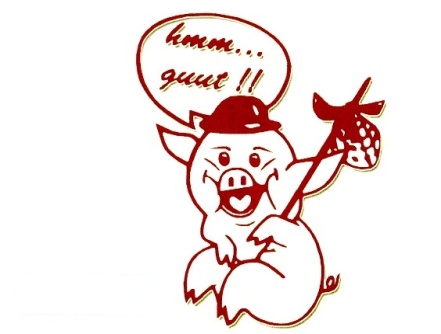 Wir empfehlen Ihnen…gültig vom 18.04. – 29.04.2017Lachsbraten oder Minutensteaks				          1 kg	   8,99 €frisches Schweinemett nach Thüringer Art	1 kg	5,99 €…für das leckere Grillen am MaibaumNackensteaks, gewürzt	1 kg	6,99 €Falsche Kotelett, gewürzt	1 kg	5,99 €Hähnchenbrustfilet, natur oder gewürzt	1 kg	10,99 €Kartoffelsalat, eigene Herstellung	1 kg            5,99€Bratwurst	Stück	0,60 €                                                                                                       ab 100 Stück	0,55 €Wir bitten um Vorbestellung unter  04944 3998!Diese Angebote gelten auch auf den Wochenmärkten:Wiesedermeer    (NEU!!!)                 Dienstag, 25.04.2017	09.00 Uhr – 13.00 Uhr	(bei Gretchens Lädchen)Remels                                                  Mittwoch, 19.04.2017	07.00 Uhr – 12.00 Uhr&                                                               Mittwoch, 26.04.2017 	07.00 Uhr – 12.00 Uhr				Großefehn	Donnerstag, 20.04.2017	07.00 Uhr – 12.00 Uhr &	Donnerstag, 27.04.2017	07.00 Uhr – 12.00 UhrWiesmoor	Freitag, 21.04.2017	07.00 Uhr – 12.00 Uhr &                                                               Freitag, 28.04.2017 	07.00 Uhr – 12.00 UhrWir wünschen unseren Kunden 
einen schönen Feiertag!